                                                                        Україна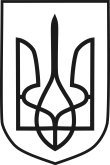                                 КОРОСТИШІВСЬКА МІСЬКА РАДАКОРОСТИШІВСЬКОГО РАЙОНУ ЖИТОМИРСЬКОЇ ОБЛАСТІм. Коростишів РІШЕННЯКоростишівської міської ради тридцята сесія сьомого скликання30.03.2017 						                                          №__91__Про затвердження  Положенняпро проведення  конкурсу на надання права на встановлення тимчасових споруд  для провадження підприємницької діяльності в населенихпунктах Коростишівської міської радита затвердження складу конкурсноїкомісії. 	 На виконання доручення постійної комісії Коростишівської міської ради з питань земельних відносин, екології та використання природних ресурсів від 02.02.2017 р. (засідання комісії №1) та з метою встановлення прозорих і належним чином врегульованих процедур у наданні дозволу на розміщення малих архітектурних форм, впорядкування розміщення, облаштування, утримання та визначення місць розміщення тимчасових споруд для провадження підприємницької діяльності у населених пунктах Коростишівської міської ради, а також з метою створення сприятливих умов для розвитку суб’єктів господарювання в Коростишівській міській раді відповідно до вимог законів України «Про регулювання містобудівної діяльності», «Про основи містобудування», «Про благоустрій населених пунктів», «Про місцеве самоврядування в Україні»  та враховуючи рекомендації постійної комісії з питань земельних відносин, екології та використання природних ресурсів, міська рада  ВИРІШИЛА Затвердити Положення про проведення  конкурсу на надання права на встановлення тимчасових споруд для провадження підприємницької діяльності в населених пунктах Коростишівської міської ради (додаток №1 до рішення).  22. Затвердити склад комісії з проведення  конкурсу на надання права на встановлення тимчасових споруд  для провадження підприємницької діяльності в населених пунктах Коростишівської міської ради на постійній основі у наступному складі:Башинський Сергій Іванович – перший заступник міського голови, голова комісії; Лукомський Михайло Юрійович – заступник міського голови з питань діяльності                                                            виконавчих органів ради, заступник голови                                                                   комісії;Новік Олена Іванівна                -   провідний спеціаліст відділу правової та кадрової                                                         роботи Коростишівської міської ради, секретар                                                                                                                                                     комісії;Сорока Оксана Вікторівна        - спеціаліст 1-ї категорії відділу правової та кадрової                                                        роботи Коростишівської міської ради;Левченко Ольга Миколаївна     - начальник відділу земельних відносин та екології                                                        Коростишівської міської ради;                                                      – начальник сектору містобудування та архітектури                                                            Коростишівської міської ради, головний                                                         архітектор; Черепанський Сергій Борисович   - член виконавчого комітету Коростишівської                                                               міської ради;                   Грабовський Олександр Володимирович – депутат Коростишівської міської ради,                                                                           член постійної комісії з питань                                                                            земельних  відносин, екології та                                                                           використання  природних ресурсів                                                                           Коростишівської міської ради;Дубиченко Михайло Васильович   -    депутат Коростишівської міської ради, член                                                                      постійної комісії з питань земельних                                                                    відносин, екології та використання                                                                 природних ресурсів Коростишівської                                                                 міської ради;Омельченко Костянтин Костянтинович - депутат Коростишівської міської ради,                                                                    член постійної комісії з питань  бюджету  та                                                                   комунальної власності Коростишівської                                                                 міської ради;Соболівський Олексій Михайлович    - депутат Коростишівської міської ради, член                                                                      постійної комісії з питань соціально-                                                                  економічного розвитку населених пунктів                                                                   Коростишівської об'єднаної територіальної                                                                   громади, інвестиційної та підприємницької                                                                   діяльності Коростишівської міської ради;Бондарчук Леонід Вікторович             - депутат Коростишівської міської ради, член                                                                      постійної комісії з питань законності,                                                                   правопорядку і прав людини, регламенту,                                                                   депутатської етики і місцевого                                                                               самоврядування та запобігання корупції                                                                            Коростишівської міської ради;Чиколай Микола Костянтинович        - депутат Коростишівської міської ради, член                                                                      постійної комісії з питань законності,                                                                   правопорядку і прав людини, регламенту,                                                                   депутатської етики і місцевого                                                                               самоврядування та запобігання корупції                                                                            Коростишівської міської ради;Підкевич Едуард Володимирович        - депутат Коростишівської міської ради, член                                                                      постійної комісії з питань законності,                                                                   правопорядку і прав людини, регламенту,                                                                   депутатської етики і місцевого                                                                               самоврядування та запобігання корупції                                                                            Коростишівської міської ради;Криворучко Сергій Павлович              -  депутат Коростишівської міської ради, член                                                                      постійної комісії з питань соціально-                                                                  економічного розвитку населених пунктів                                                                   Коростишівської об'єднаної територіальної                                                                   громади, інвестиційної та підприємницької                                                                   діяльності Коростишівської міської ради;3. Надати дозвіл виконавчому комітету Коростишівської міської ради на замовлення комплексної схеми розміщення тимчасових споруд  для провадження підприємницької діяльності у населених пунктах Коростишівської міської ради.   4. Контроль по забезпеченні опублікування цього рішення у засобах масової інформації покласти на загальний відділ Коростишівської міської ради (Зелінська О.Ю.).Міський  голова                                                                                               І.М.Кохан                                                                     Додаток №1 до рішення 30 сесії                                                                     Коростишівської міської ради                                                                      сьомого скликання від                                                                      30.03.2017р.№__91__   ПОЛОЖЕННЯпро проведення конкурсу на надання права на  встановленням тимчасовихспоруд для провадження підприємницької діяльності в населених пунктах Коростишівської міської ради. 1. Загальні положення 1.1. Це положення визначає процедуру підготовки та проведення конкурсу на надання права на встановленням тимчасових споруд для провадження підприємницької діяльності (далі – конкурс) і є обов’язковим для виконання замовником, організатором, конкурсною комісією, суб’єктами конкурсу (фізичними особами-підприємцями), що провадять (мають на меті провадити підприємницьку діяльність).1.2. Дане положення застосовується лише у разі надходження двох і більше заяв суб’єктів господарювання на один об’єкт конкурсу.1.3. Терміни, що вживаються у даному Положенні, мають таке значення:конкурс – конкурентний спосіб надання права на встановленням тимчасових споруд для провадження підприємницької діяльності;конкурсна пропозиція – надання учасником конкурсу гарантій своїх зобов’язань організувати та провести розміщення тимчасових споруд для провадження підприємницької діяльності, можливість забезпечення яких підтверджується документально;конкурсна комісія – орган, що утворюється Коростишівською міською радою для підготовки і проведення конкурсу на надання права на встановлення тимчасових споруд для провадження підприємницької діяльності;об’єкт конкурсу – потенційне місце розташування тимчасової споруди для провадження підприємницької діяльності;замовник (організатор) конкурсу – Коростишівська міська рада;претендент – суб’єкт (фізична особа-підприємець), який офіційно подав свої пропозиції для участі у конкурсі;тимчасова споруда для провадження підприємницької діяльності – невелика(площею до 30 кв.метрів) одноповерхова споруда, яка виготовляється із полегшених конструкцій і встановлюється тимчасово без улаштування фундаментів та має закрите приміщення для провадження підприємницької діяльності.1.3. Організацію і проведення конкурсу забезпечує організатор.1.4. У конкурсі можуть брати участь фізичні особи-підприємці, що відповідають його умовам.2. Підготовка конкурсу2.1. Рішення про проведення конкурсу приймає перший заступник міського голови, який є головою комісії.  						22.2. Секретар конкурсної комісії не пізніше ніж за 30 календарних днів до початку конкурсу публікує в газеті «Коростишівська газета» та на офіційному web-сайті Коростишівської міської ради оголошення про конкурс, яке повинно містити наступну інформацію:1) найменування організатора, режим роботи та місцезнаходження;2) порядковий номер кожного об’єкта конкурсу - місця розташування (території), згідно комплексної схеми розташування;3) умови конкурсу (додаток №1);4) кінцевий строк прийняття документів для участі у конкурсі;5) місце, дата та час початку проведення засідання конкурсної комісії;6) порядок одержання необхідної інформації про об’єкт конкурсу, телефон для довідок, електронна адреса.2.3. Для участі у конкурсі претендент на кожний об’єкт конкурсу подає окремо   наступні документи:1) заяву встановленого зразка із зазначенням номеру об’єкта конкурсу;2) копію витягу з Єдиного державного реєстру юридичних осіб та фізичних осіб-підприємців.3) конкурсні пропозиції у запечатаному конверті, на якому зазначається опис вмісту, заявник та номер об’єкту конкурсу;2.4. Документи для участі в конкурсі подаються претендентом особисто або надсилається поштою організатору у закритому конверті (пакеті) по кожному об’єкту окремо, на якому зазначаються повне найменування і місцезнаходження претендента та об’єктів конкурсу, щодо яких подаються конкурсні пропозиції та реєструються у журналі обліку заяв та конкурсних пропозицій;2.5. Подані документи перевіряються по мірі їх надходження секретарем конкурсної комісії.2.6. Кінцевий строк прийняття документів для участі в конкурсі визначається організатором і не може становити менш як 10 робочих днів до дати проведення конкурсу.2.7. За роз’ясненнями щодо оформлення документів для участі в конкурсі претендент має право звернутися до організатора, який зобов’язаний надати їх в усній чи письмовій формі (за вибором претендента) протягом трьох днів.2.8. Інформація про будь-яку зміну умов конкурсу повинна бути доведена до відома всіх претендентів не менш як за 15 днів до дати проведення конкурсу шляхом опублікування на офіційному web-сайті Коростишівської міської ради, в яких було розміщено оголошення про конкурс.2.9. Претендент має право відкликати власну конкурсну пропозицію або внести до неї зміни до закінчення строку подання конкурсних пропозицій.2.10. Подані на конкурс пропозиції реєструються секретарем конкурсної комісії в журналі обліку (додаток №2). Пропозиції, що надійшли до організатора після закінчення строку їх подання, не реєструються і не приймаються до розгляду.2.11. Конкурсна комісія приймає рішення про відмову в участі у конкурсі в разі:- припинення підприємницької діяльності учасника конкурсу; - встановлення факту надання недостовірної інформації, яка впливає на прийняття рішення.3. Проведення конкурсу, визначення переможця та розміщення тимчасових споруд за договором особистого строкового сервітуту						33.1. Конверти із конкурсними пропозиціями розкриваються на засіданні конкурсної комісії з визначення переможців конкурсу.3.2. Під час проведення конкурсу конкурсна комісія розглядає конкурсні пропозиції претендентів за такими критеріями:- вартість плати за особистим строковим сервітутом нараховується до 50 конкурсних балів;- пропозиції щодо облаштування благоустрою ділянок з встановленням тимчасових споруд для провадження підприємницької діяльності (нараховується до 25 балів);- пропозиції щодо якісного покращення обслуговування жителів та гостей міста та перспектив їх розвитку на майбутнє (регулярне оновлення та оформлення зовнішнього вигляду, можливість встановлення Wi-Fi зони, додаткових інформаційних стендів, ретрансляційного обладнання та інших додаткових зручностей) (нараховується до 25 балів);- максимальноможлива кількість балів – 100.3.2. Під час розгляду конкурсних пропозицій конкурсна комісія має право звернутися до учасників конкурсу за роз’ясненням.3.3. За результатами розгляду конкурсних пропозицій конкурсна комісія має право їх відхилити у випадку, коли вони не відповідають умовам конкурсу.3.4. Переможцем конкурсу визначається його учасник, що набрав максимальну кількість балів.  3.5. Рішення про результати конкурсу приймається конкурсною комісією на відкритому засіданні в присутності членів комісії, в тому числі голови конкурсної комісії або його заступника, відкритим голосуванням простою більшістю голосів.            У разі рівного розподілу голосів вирішальним є голос голови конкурсної комісії (або за його відсутності голос заступника голови конкурсної комісії).3.6. Рішення конкурсної комісії про визначення переможця конкурсу оголошується членам конкурсної комісії та переможцям конкурсу під час відкритого засідання конкурсної комісії. Протокол оформлюється протягом 5 робочих днів, який підписують голова та секретар конкурсної комісії. Протокол засідання конкурсної комісії повинен містити інформацію про:- назви об’єктів конкурсу;- результати голосування членів конкурсної комісії та визначення    переможця конкурсу щодо кожного об’єкта конкурсу;-  рішення конкурсної комісії про визначення переможців конкурсу.Витяги з протоколу засідання конкурсної комісії видаються на підставі письмової заяви учасників конкурсу протягом 5 робочих днів з дня її надходження. 3.7. На підставі протоколу конкурсної комісії, відділом правової та кадрової роботи Коростишівської міської ради, у двотижневий термін, переможцю конкурсу  направляється лист у якому надається дозвіл на замовлення паспорту прив’язки тимчасової споруди, погоджений сектором містобудування та архітектури Коростишівської міської ради, на підставі якого готується проект рішення про    розмішення тимчасової споруди та укладення договору особистого строкового сервітуту.3.8. Відділ правової та кадрової роботи Коростишівської міської ради, на підставі поданого та погодженого паспорта прив’язки тимчасової споруди, готує проект                                                               4рішення про розміщення тимчасової споруди та укладення договору особистого строкового сервітуту, який виноситься на розгляд чергової сесії Коростишівської міської ради. 3.9. У десятиденний термін після прийняття сесією міської ради рішення про розміщення тимчасової споруди та укладення договору особистого строкового сервітуту між міською радою та переможцем конкурсу укладається договір особистого строкового сервітуту.3.10. Укладений договір особистого строкового сервітуту надає переможцю конкурсу право розмістити тимчасову споруду відповідно до її паспорта прив’язки та зобов'язує суб’єкта господарювання до облаштування прилеглої території, згідно запропонованих конкурсних пропозицій, утримання її в належному санітарному та технічному стані, дотримання правил експлуатації.3.11. Після розміщення тимчасової споруди переможець конкурсу подає до сектору містобудування та архітектури Коростишівської міської ради заяву із зазначенням інформації про виконання вимог розміщення тимчасової споруди та  обладнання прилеглої території відповідно до запропонованих конкурсних пропозицій.3.12. На підставі поданої заяви сектор містобудування та архітектури Коростишівської міської ради реєструє  тимчасову споруду. 3.13. Конкурс може бути визнаним таким, що не відбувся, у разі:- неподання конкурсних пропозицій;4.  Вирішення спорів .4.1. Спори, що виникають в процесі реалізації цього Положення, вирішуються у суді, відповідно до чинного  законодавства України.5. Контроль за дотриманням цього Положення та відповідальність за його порушення.5.1. Відповідальність за технічний стан та зовнішній вигляд тимчасових споруд, порушення вимог техніки безпеки під час розташування (монтажу), експлуатації та демонтажу тимчасових споруд  несе суб’єкт господарювання, згідно із законодавством. Суб’єкт господарювання повинен своєчасно за свій  рахунок усувати всі дефекти, що виникають в процесі експлуатації тимчасових споруд .5.2. Контроль за додержанням цього Положення здійснює сектор містобудування та архітектури Коростишівської міської ради та інші органи відповідно до законодавства.5.3. У разі виявлення порушень порядку розміщення тимчасових споруд, сектор містобудування та архітектури Коростишівської міської ради  звертається до суб’єкта господарювання з вимогою щодо усунення порушень у визначений строк.У разі невиконання цієї вимоги, відділом правової та кадрової роботи Коростишівської міської ради застосовуються заходи щодо примусового усунення встановлених порушень в порядку визначеному законодавством.5.4 Суб’єкт господарювання, винний у порушенні цього Положення несе відповідальність, згідно із законодавством.						56. Заключні положення6.1. Питання, що не врегульовані цим Положенням вирішуються згідно з чинним законодавством України, а також відповідно до рішень  Коростишівської  міської ради та її виконавчого комітету.6.2. Спори, що виникають при вирішенні питань, пов’язаних з розміщенням  тимчасових споруд на території  Коростишівської міської ради вирішуються у встановленому законом порядку.Секретар ради	                                                                                     Єсипчук Н.М.					 Додаток №1 до Положення про                                                                  проведення конкурсу на надання                                                                               права на  встановленням тимчасових                                                                       споруд для провадження підприємницької                                                                                              діяльності в населених пунктах                                                    Коростишівської міської ради. 1. Умови проведення конкурсу1.1. Кожний претендент зобов’язаний подати на розгляд конкурсної комісії власні пропозиції по облаштуванню прилеглої території тимчасових споруд (мощення плиткою, фарбування, озеленення, регулярний контроль за технічним та санітарним станом).Кожна ділянка та її прилегла територія повинні відповідати загальному естетичному вигляду на фоні інших будівель та споруд, гармонічно вписуватись в єдність просторової композиції міста.1.2. Покриття і всі елементи обладнання повинні постійно перебувати у належному експлуатаційному стані і відповідати вимогам безпеки дорожнього руху.1.3. Початковий розмір річної плати за договором особистого строкового сервітуту земельної ділянки, що становить 12% від нормативної грошової оцінки даної земельної ділянки кумулятивно проіндексованої на щорічні коефіцієнти індексації, який є стартовим (остаточний визначається за результатами конкурсу). 1.4. Фарбування тимчасових споруд для провадження підприємницької діяльності, урн, кронштейнів, стояків та інших елементів обладнання, слід виконувати у міру необхідності, але не рідше ніж через 2 роки з моменту облаштування.1.5. Для встановлення тимчасової споруди для провадження підприємницької діяльності встановити обмеження її площі до 30 м².1.6. При облаштуванні тимчасових споруд для провадження підприємницької діяльності, заборонено торгівлю алкогольними (крім пива) та тютюновими виробами.1.7. Дотримуватись правил торгівлі та не допускати їх порушення.1.8. Якщо претендент брав участь і визнаний переможцем по кількох об’єктах конкурсу, договір укладається на кожний об'єкт конкурсу окремо.1.9. Строк дії договору, який укладається за результатами конкурсу становить 3 (три) роки з можливістю переукладання договору. Секретар ради	                                                                                     Єсипчук Н.М. Додаток №2 до Положення про                                                                                                                                                     проведення конкурсу на надання                                                                               права на  встановленням тимчасових                                                                       споруд для провадження підприємницької                                                                                              діяльності в населених пунктах                                                    Коростишівської міської ради. ЖУРНАЛ                                            обліку  заяв та конкурсних пропозиційСекретар ради	                                                                                     Єсипчук Н.М.					 № п\пДата надхо-дженнязаяви та конкурс -нихпропози-ційП.І.Б суб’єкта господарюван-ня та контактні засоби зв’язку  Звідки одержано, дата,  адреса місця реєстраціїсуб’єкта господарювання Порушені питанняНомер  об’єкту конкур-су Результатиконкурсу № п\пДата надхо-дженнязаяви та конкурс -нихпропози-ційП.І.Б суб’єкта господарюван-ня та контактні засоби зв’язку  Звідки одержано, дата,  адреса місця реєстраціїсуб’єкта господарювання  Короткий зміст    конкурсних пропозиційНомер  об’єкту конкур-су Результатиконкурсу 1234567